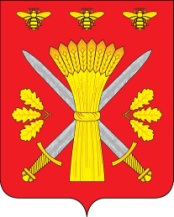 РОССИЙСКАЯ ФЕДЕРАЦИЯОРЛОВСКАЯ ОБЛАСТЬТРОСНЯНСКИЙ РАЙОННЫЙ СОВЕТ НАРОДНЫХ ДЕПУТАТОВРЕШЕНИЕот 07 июня                                                                                    №132 с. ТроснаПринято на десятом заседании районного Совета народных депутатовОб утверждении муниципальной адресной программы «Проведение капитального ремонта многоквартирных домов, расположенных на территории Троснянского района Орловской области» в 2012 году  (второе чтение – окончательный вариант).	В соответствии с Федеральным законом от 21.07.2007  №185-ФЗ «О фонде содействия реформированию жилищно-коммунального хозяйства» Троснянский районный Совет народных депутатов РЕШИЛ:	1. Утвердить  муниципальную адресную программу «Проведение капитального ремонта многоквартирных домов,  расположенных на территории Троснянского района Орловской области.	2. Настоящее решение вступает в силу с момента его обнародования.Председатель районного                                                                  Глава  районаСовета народных депутатов                       В. И. Миронов                                                            В. И. МироновМУНИЦИПАЛЬНАЯ АДРЕСНАЯ ПРОГРАММА«ПРОВЕДЕНИЕ КАПИТАЛЬНОГО РЕМОНТАМНОГОКВАРТИРНЫХ ДОМОВ,РАСПОЛОЖЕННЫХ НА ТЕРРИТОРИИ ТРОСНЯНСКОГО РАЙОНА ОРЛОВСКОЙ ОБЛАСТИ»В 2012  ГОДУ»с.Тросна2012 годПаспортМуниципальной адресной программы«Проведение капитального ремонта многоквартирных домов, расположенных на территории Троснянского района Орловской области в 2012г.                                                           ВведениеМуниципальная адресная программа «Проведение капитального ремонта многоквартирных домов (далее - МКД), расположенных на территории Троснянского района направлена на улучшение жилищных условий населения.В целях организации эффективной эксплуатации жилищного фонда Троснянского района, поддержания его эксплуатационного ресурса, рационального использования бюджетных средств в условиях ограниченного финансирования и определения основных принципов планирования капитального ремонта жилищного фонда возникла необходимость применения программного подхода к решению данной проблемы, которая предопределяет ее социально-экономический характер, отсутствие возможности комплексного решения данной проблемы без муниципального регулирования.Программа представляет собой документ, содержащий комплекс организационных, финансово-экономических и иных мероприятий, взаимоувязанных по ресурсам, исполнителям, срокам реализации и ожидаемым результатам, направленных на проведение капитального ремонта многоквартирных домов и улучшение жилищных условий населения Троснянского района.1. Краткие термины Программы и их толкованиеПрограмма – муниципальная адресная программа "Проведение капитального ремонта многоквартирных домов, расположенных на территории Троснянского района" в 2012 году;Фонд – Фонд содействия реформированию жилищно- коммунального хозяйства;ЖКХ – жилищно- коммунальное хозяйство;МКД – многоквартирный дом;ТСЖ – товарищество собственников жилья;ЖСК – жилищно- строительный кооператив;Управляющие организации – организации, осуществляющие управление многоквартирными  домами;Многоквартирные дома – жилые дома, в которых количество жилых квартир 2 и более, без учета домов блокированной застройки;Энергетическое обследование – сбор и обработка информации об использовании энергетических ресурсов в целях получения достоверной информации об объеме используемых энергетических ресурсов, о показателях энергетической эффективности, выявления возможностей энергосбережения и повышения энергетической эффективности с отражением полученных результатов в энергетическом паспорте.2. Содержание проблемы и обоснование необходимостиее решения программным методомПроблема улучшения жилищно-бытовых условий населения Троснянского района является одним из приоритетов социальной политики органов местного самоуправления. При этом, применение новых современных технологий при производстве капитального ремонта,  позволяет решить не мене важную проблему по эффективному и рациональному использованию энергетических ресурсов.Часть населения района в настоящее время проживает в многоквартирных домах, требующих проведения мероприятий по капитальному ремонту конструктивных элементов зданий и инженерных коммуникаций.К видам работ по капитальному ремонту в соответствии с п.3 ст.15 185-ФЗ относится:ремонт внутридомовых инженерных систем электро-, тепло-, газо-, водоснабжения, водоотведения;ремонт крыш;ремонт подвальных помещений, относящихся к общему имуществу в многоквартирных домах;утепление и ремонт фасадов;установка коллективных (общедомовых) приборов учета потребления ресурсов и узлов управления (тепловой энергии, горячей и холодной воды, электрической энергии, газа);ремонт фундаментов многоквартирных домов.Целесообразность использования программно-целевого метода для решения указанных проблем в настоящей Программе обусловлено тем, что они:- входят в число приоритетов для государства, а их решение позволяет обеспечить возможность для улучшения жилищных условий и качества жизни населения, создать условия для устойчивого развития жилищно-коммунального хозяйства, эффективного функционирования рынка жилья, предотвратить чрезвычайные ситуации, связанные с функционированием систем жизнеобеспечения, систематизировать проведение мероприятий по энергосбережению и повышению энергетической эффективности;- носят комплексный характер и их решение окажет значительный эффект на социальное благополучие в обществе, общее экономическое развитие.За период 2008-2011г. на территории района были отремонтированы  36 многоквартирных домов площадью 27,8 тыс. кв.м. в которых проживает 1246 человек, что составляет 11% населения от общего количества населения Троснянского района. На финансирование  мероприятий по капитального ремонту многоквартирных домов направлены денежные средства Фонда содействия реформированию ЖКХ, средства областного бюджета средства бюджета Троснянского района и средства собственников в сумме 31 668,5 тыс. рублей.  3. Основные цели и задачи Программы1. Целью программы является устранение физического износа конструктивных элементов, внутридомовых систем, оборудования и технических устройств МКД Троснянского района, создание безопасных и благоприятных условий проживания, внедрение ресурсосберегающих технологий, предоставление финансовой поддержки собственникам помещений на проведение капитального ремонта МКД, стимулирование повышения качества реформирования жилищно – коммунального хозяйства. Реализация Программы предполагает решение следующих основных задач:стимулирование повышения качества реформирования жилищно-коммунального хозяйства,капитальный ремонт МКД,аккумулирование средств бюджетов всех уровней для реализации программы,внедрение ресурсосберегающих технологий;использование энергетических ресурсов с учетом ресурсных, производственно-технологических, экологических и социальных условий.4. Условия включения многоквартирных домов в ПрограммуВ Программу включаются МКД, выполнившие следующие условия:1. Управление МКД осуществляется товариществом собственников жилья, жилищными, и жилищно – строительными кооперативами или иными специализированными потребительскими кооперативами, управляющими организациями, выбранными собственниками помещений в многоквартирных домах (п.4 ст.20 185 - ФЗ);2. При наличии решений общих собраний членов товариществ собственников жилья, членов жилищных, жилищно – строительных кооперативов или иных специализированных потребительских кооперативов либо собственников помещений в МКД:об участии в муниципальной адресной программе «Проведение капитального ремонта многоквартирных домов, расположенных на территории Троснянского района в 2012 году (п.4 ст. 15 № 185 - ФЗ);о проведении капитального ремонта в  МКД (ст. 44 Жилищного Кодекса РФ);о перечне работ по капитальному ремонту в соответствии с ч. 3 ст. 15  №185 – ФЗ, стоимости и  сроках проведения работ (ст. 44 Жилищного Кодекса РФ). Стоимость работ не должна превышать размера предельной стоимости проведения капитального ремонта в рамках Программы в расчете на один квадратный метр общей площади помещений в МКД.Протокол общего собрания собственников направляется товариществами собственников жилья, жилищными, жилищно – строительными кооперативами или иными специализированными потребительскими кооперативами, управляющими организациями, которые осуществляют управление многоквартирными домами, заказчику Программы.На основании предоставленных протоколов общих собраний собственников помещений в МКД,  заказчик Программы формирует Реестр и Перечень МКД, в отношении которых планируется предоставление финансовой поддержки в рамках муниципальной адресной программы «Проведение капитального ремонта многоквартирных домов, расположенных на территории Троснянского района» в 2012 году» (приложение № 2, 3).5. Финансовое обеспечение реализации ПрограммыОбщий объем средств, предусмотренных на реализацию Программы в 2012 году,  составляет  3 729 536  руб. Источники финансирования: Средства Фонда содействия реформированию ЖКХ – 2 702 047 рублейСредства  бюджета  Орловской области – 509 462  руб. Средства  бюджета  Троснянского района – 331 549 руб.Средства собственников помещений многоквартирного дома – 186 478 рублей. Финансирование мероприятий Программы за счет средств Фонда содействия реформированию ЖКХ осуществляется на основании нормативных правовых актов Российской Федерации.		6. Результаты реализации ПрограммыУспешная реализация Программы позволит обеспечить:улучшение жилищных условий, внедрение ресурсосберегающих технологий,создание безопасных и благоприятных условий проживания.	Показатели результата реализации программы на 2012 год:общая площадь многоквартирных домов, в которых планируется проведение капитального ремонта –  2442 кв.м., что составляет  8,6 % от общей площади жилых помещений многоквартирных домов в Троснянском районе (общая площадь жилых помещений многоквартирных домов  в Троснянском районе – 27,8 тыс. кв. м);количество многоквартирных домов, в которых планируется проведение капитального ремонта –  2 МКД, что составляет 5,5 % от общего  количества многоквартирных домов Троснянского района (общее  количество многоквартирных домов Троснянского района – 36 МКД);количество жителей, проживающих в многоквартирных домах, в которых планируется проведение капитального ремонта – 114 человек, что составляет 9,1 % от общего количества жителей многоквартирных домов Троснянском районе  (общее  количество жителей жилых домов в Троснянском районе – 1246 чел.)7. Схема управления реализацией Программы, функции и полномочия участников 7.1. Участники программы:Фонд содействия реформированию жилищно-коммунального хозяйства; Департамент строительства, транспорта и ЖКХ орловской области;Администрация Троснянского районаУправляющие организации, ТСЖ, ЖСК;Собственники помещений.7.2. Формы и методы управления программой, распределение полномочий и функций между участниками программы.Полномочия и функции заказчика Программы:Обеспечивает софинансирование работ по капитальному ремонту МКД, в пределах установленного размера.Принимает решение о распределении полученных средств Фонда и предусмотренных в местном бюджете средств на долевое финансирование проведения капитального ремонта МКД между многоквартирными домами, которые включены в региональную адресную программу по проведению капитального ремонта многоквартирных домов.Уведомляет товарищества собственников жилья, жилищные, жилищно  – строительные кооперативы или иные специализированные потребительские кооперативы, управляющие организации, которые осуществляют управление многоквартирными, о принятии решения о выделении средств с указанием их объема на проведение капитального ремонта конкретного МКД. Перечисляет на банковские счета выбранных собственниками помещений в МКД управляющих организаций, ТСЖ, ЖСК, которые осуществляют управление многоквартирным домом, средства для оплаты работ по  капитальному ремонту многоквартирных домов.Осуществляет контроль за проведением капитального ремонта МКД и  целевым использованием средств.Получает от товариществ собственников жилья, жилищных, жилищно – строительных кооперативов или иных специализированных потребительских кооперативов, управляющих организаций информацию о проведении капитального ремонта многоквартирных домов. Согласовывает акт приемки выполненных работ. Полномочия и функции товариществ собственников жилья, жилищных, жилищно – строительных кооперативов или иных специализированных потребительских кооперативов, управляющих организаций, которые осуществляют управление многоквартирными домами в рамках реализации Программы:Направляют  заказчику Программы:Подписанный председателем ТСЖ, ЖСК или иного специализированного потребительского кооператива либо руководителем управляющей организации (далее - заказчик работ по капитальному ремонту МКД) проект соглашения с органом местного самоуправления о долевом финансировании работ по проведению капитального ремонта в МКД;Проектно – сметную документацию (далее ПСД), которая разработана и утверждена в порядке, установленном Жилищным кодексом РФ, Градостроительным кодексом РФ, Федеральным законом от 21.07.2007г. № 185-ФЗ.Протокол общего собрания членов товарищества собственников жилья, жилищного, жилищно - строительного кооператива или иного специализированного потребительского кооператива либо собственников помещений в МКД с решениями:а) Об утверждении сметы на проведение работ по КР (смета расходов на капитальный ремонт по видам работ не должна превышать утвержденную стоимость работ, и может  содержать расходы на подготовку ПСД);б) Об утверждении долевого финансирования капитального ремонта МКД за счет средств ТСЖ, жилищного, жилищно — строительного кооператива или иного специализированного потребительского кооператива либо  собственников помещений в многоквартирном доме с указанием объема средств, направляемых на проведение капитального ремонта МКД;Протокол конкурсной комиссии по выбору подрядной организации на проведение капитального ремонта в МКД; Подписанный заказчиком работ по капитальному ремонту МКД и подрядной организацией, являющейся членом саморегулируемой организации по осуществлению данного вида деятельности,  договор на проведение капитального ремонта в МКД;Подписанный заказчиком работ по капитальному ремонту МКД и специализированной организацией, являющейся членом саморегулируемой организации по осуществлению данного вида деятельности, договор на проведение строительного контроля; при этом данный договор не может быть заключен с подрядчиком, осуществляющим капитальный ремонт на контролируемом объекте;Уведомление об открытии банковских счетов с указанием их реквизитов.Осуществляют организацию и контроль за проведением капитального ремонта МКД. Принимают выполненные подрядной организацией работы, подписывают акты      выполненных работ. Перечисляют на банковские счета выбранных собственниками помещений в       многоквартирном доме подрядных организаций средства для оплаты работ по  капитальному ремонту многоквартирных домов; Представляют заказчику Программы:ежемесячный отчет о ходе реализации программы по проведению капитального ремонта многоквартирных домов (не позднее 01 числа месяца следующего за отчетным);ежемесячный отчет о расходовании средств, поступивших на банковские счета (не позднее 01 числа месяца следующего за отчетным);иную запрашиваемую информацию;акты выполненных работ для согласования. Полномочия и функции собственников помещений МКД (членов ТСЖ, ЖСК):1. Принимают на общем  собрании  решение:о долевом финансировании капитального ремонта многоквартирного дома  в размере не менее пяти процентов общего объема средств, предоставляемых на проведение капитального ремонта многоквартирного дома, видах работ их стоимости и сроках проведения;об утверждении сметы затрат на проведение капитального ремонта МКД.2. Направляют данное решение в управляющую организацию, товарищество собственников жилья, жилищный, жилищно – строительный кооператив или иной специализированный потребительский кооператив.3. Принимают участие в приемке выполненных работ по капитальному ремонту многоквартирного дома.7.3. Формы взаимодействия между участниками реализации программыКонтроль выполнения программы осуществляется представителями Фонда содействия реформированию жилищно-коммунального хозяйства, Департамент строительства, транспорта и ЖКХ Орловской области,  Администрации Троснянского района.Общее руководство за исполнением Программы осуществляет Заместитель Главы администрации Троснянского района по вопросам ЖКХ.Заказчика Программы (Администрацию Троснянского района) - информирует Заместитель Главы Администрации о ходе выполнения Программы на основании данных управляющих компаний, ТСЖ, ЖСК и представляет информацию в Департамент строительства, транспорта и ЖКХ Орловской области. Управляющие компании ежемесячно до 01 числа следующего месяца направляют информацию о ходе выполнения Программы, в том числе отчет о расходовании средств, представителю заказчика.7.4. Условие реализации ПрограммыПрограмма реализуется при условии принятия Правлением Фонда решения о предоставлении финансовой поддержки за счет средств Фонда (ст. 19 п. 3 185-ФЗ).8. ПриложенияПриложение № 1Финансирование программных мероприятийПриложение № 2Перечень МКД, в отношении которых планируется предоставление финансовой поддержки в рамках муниципальной адресной программы «Проведение капитального ремонта многоквартирных домов, расположенных на территории Троснянского района в 2012г.».Приложение № 3Реестр МКД по видам работ, в отношении которых планируется предоставление финансовой поддержки в рамках муниципальной адресной программы «Проведение капитального ремонта многоквартирных домов, расположенных на территории  Троснянского района в 2012г.».Приложение № 4Форма заявки на участие в муниципальной адресной программе по капитальному ремонту МКД.Приложение № 1к муниципальной адресной программе «Проведение  капитального ремонта многоквартирных домов, расположенных на территории  Троснянского района в 2012г.»Финансирование программных мероприятийПриложение 2к  муниципальной адресной программе по проведениюкапитального ремонта многоквартирных домов на территорииТроснянского района в 2012г.Приложение № 3к муниципальной адресной программе «Проведение  капитального ремонта многоквартирных домов, расположенных на территории  Троснянского района в 2012г.»Приложение № 4к  муниципальной адресной программе «Проведение  капитального ремонта многоквартирных домов, расположенных на территории  Троснянского района  в .»Форма Заявки на участие в муниципальной адресной программе по капитальному ремонту МКД * Указывается суммарная общая площадь жилых и нежилых помещений в многоквартирном доме, находящаяся в собственности (не включается площадь помещений, относящихся к общему имуществу в многоквартирном доме).С предоставлением следующей документации.Документы, подтверждающие:1. Выбор собственниками помещений в многоквартирном доме способа управления данным домом. Документами, подтверждающими выбор собственниками помещений в многоквартирном доме способа управления данным домом являются:А)	в случае если в многоквартирном доме создано товарищество собственников жилья (жилищный, жилищно-строительный либо иной специализированный потребительский кооператив):копия протокола общего собрания собственников помещений в многоквартирном доме по выбору способа управления многоквартирным домом (создания товарищества собственников жилья) с приложением листа (листов) голосования с подписями собственников помещений, по каждому решению;копия свидетельства о регистрации товарищества собственников жилья (жилищного, жилищно-строительного либо иного специализированного потребительского кооператива), заверенная председателем правления товарищества собственников жилья;копия свидетельства о присвоении организации ИНН, заверенная председателем правления товарищества собственников жилья;копию устава товарищества собственников жилья, подтверждающая, что собственники помещений в многоквартирном доме, на включение которого в Муниципальную программу подается Заявка, входят в данное товарищество собственников жилья (в случае если товарищество собственников жилья создано собственниками помещений более чем одного дома), заверенная председателем правления товарищества собственников жилья.Б)	в случае если в многоквартирном доме не создано товарищество собственников жилья, а для управления многоквартирным домом собственниками помещений выбрана управляющая организация:копия протокола общего собрания собственников помещений в многоквартирном доме по выбору способа управления многоквартирным домом с приложением листа (листов) голосования с подписями собственников помещений, по каждому решению:о выборе в качестве способа управления многоквартирным домом управление управляющей организацией;о выборе управляющей организации для заключения договора управления многоквартирным домом;копия договора управления многоквартирным домом, заверенная руководителем управляющей организации;копия свидетельства о регистрации управляющей организации, заверенная руководителем управляющей организации;копии свидетельств о присвоении управляющей организации ОГРН и ИНН, заверенные руководителем управляющей организации.2. Решение собственников помещений участвовать в муниципальной адресной программе по проведению капитального ремонта многоквартирных домов.Документом, подтверждающим решение собственников помещений участвовать в муниципальной адресной программе по проведению капитального ремонта многоквартирных домов, является протокол общего собрания членов товарищества собственников жилья (жилищного, жилищно-строительного либо иного специализированного потребительского кооператива) или общего собрания собственников помещений в многоквартирном доме, выбравших управляющую организацию, содержащей решения:об участии в адресной муниципальной программе по проведению капитального ремонта многоквартирных домов;о долевом финансировании капитального ремонта многоквартирного дома за счет средств товарищества собственников жилья (жилищного, жилищно-строительного кооператива или иного специализированного потребительского кооператива) либо собственников помещений в многоквартирном доме;видах работ по капитальному ремонту.3. Необходимость проведения капитального ремонта в многоквартирном доме.Документами, подтверждающими необходимость проведения капитального ремонта в многоквартирном доме, являются:копия технического паспорта многоквартирного дома;копия акта сдачи-приемки дома после последнего комплексного капитального ремонта (при наличии);акт (акты) обследования технического состояния многоквартирного дома, подготовленные управляющей организацией;проектно - сметная документация на проведение капитального ремонта в многоквартирном доме, согласованная в установленном порядке. 3аверенную копию документа подтверждающего проведение государственного кадастрового учета земельного участка, на котором расположен многоквартирный дом (кадастровый паспорт);Технический паспорт многоквартирного дома в соответствии Методическими рекомендациями по составлению технического паспорта многоквартирного дома, размещенными на официальном сайте государственной корпорации - Фонд содействия реформированию жилищно-коммунального хозяйства;Наименование ПрограммыМуниципальная адресная программа «Проведение капитального ремонта многоквартирных домов, расположенных на территории Троснянского района Орловской области в 2012 году (далее - Программа)Основание для разработки ПрограммыФедеральный закон от 21.07.2007г. №185-ФЗ «О Фонде содействия реформированию жилищно–коммунального хозяйства»; Постановление Администрации Троснянского района Орловской области от 30.12.2011г. №387 «О разработке муниципальной адресной программы по проведению капитального ремонта многоквартирных домов на территории Троснянского района Орловской области в 2012г.»  Заказчик ПрограммыАдминистрация Троснянского районаРуководитель ПрограммыЗаместитель Главы администрации Троснянского района  по ЖКХОтветственный исполнитель ПрограммыЗаместитель Главы администрации Троснянского района  по ЖКХРазработчик ПрограммыОтдел экономики, отдел архитектуры строительства и ЖКХ  администрации Троснянского районаЦели и задачи ПрограммыСоздание безопасных и благоприятных условий проживания, внедрение ресурсосберегающих технологий, предоставление финансовой поддержки собственникам помещений на проведение капитального ремонта многоквартирных домов, стимулирование повышения качества реформирования жилищно – коммунального хозяйства. Привлечение средств Фонда содействия реформированию жилищно – коммунального хозяйства (далее - Фонд), средств бюджета Орловской области, средств местного бюджета для проведения капитального ремонта многоквартирных домов Троснянского района Орловской области.Индикаторы оценки результативности ведомственной целевойПрограммыПоказатели результата реализации программы на 2012 год:- общая площадь многоквартирных домов, в которых планируется проведение капитального ремонта –  2442 кв.м., что составляет 8,6 % от общей площади жилых помещений многоквартирных домов в Троснянском районе (общая площадь жилых помещений многоквартирных домов в Троснянском районе – 27,8 тыс. кв.м.);- количество многоквартирных домов, в которых планируется проведение капитального ремонта –  2 МКД, что составляет 5,5 % от общего  количества многоквартирных домов  Троснянского района (общее  количество многоквартирных домов  – 36 МКД);- количество жителей, проживающих в многоквартирных домах , в которых планируется проведение капитального ремонта – 114 чел., что составляет 9,1 % от общего количества жителей многоквартирных домов Троснянском районе (общее  количество жителей многоквартирных домов  Троснянском районе – 1246 чел.)Сроки и этапы реализации Программы2012 годПеречень основных мероприятийПроведение капитального ремонта в соответствии с п.3 ст.15 185-ФЗ по видам работ:ремонт внутридомовых инженерных систем электро-, тепло-, газо-, водоснабжения, водоотведения;ремонт крыш;ремонт подвальных помещений, относящихся к общему имуществу в многоквартирных домах;утепление и ремонт фасадов;установка коллективных (общедомовых) приборов учета потребления ресурсов и узлов управления (тепловой энергии, горячей и холодной воды, электрической энергии, газа);ремонт фундаментов многоквартирных домов.Исполнители ПрограммыТоварищества собственников жилья, жилищные, жилищно – строительные кооперативы или иные специализированные потребительские кооперативы, управляющие организации, которые осуществляют управление многоквартирными домами, собственники помещений в многоквартирном доме.    Объёмы и источники финансирования ПрограммыДолевое финансирование за счёт средств Фонда содействия реформированию жилищно – коммунального хозяйства РФ, средств бюджета Орловской области, средств бюджета Троснянского района, средств товариществ  собственников жилья, жилищных, жилищно – строительных кооперативов или иных специализированных потребительских кооперативов либо средств собственников помещений в многоквартирных домах, определяемое согласно п. 3 статьи 20 Федерального Закона № 185 - ФЗ от 21 июля 2007 года «О Фонде содействия реформированию жилищно – коммунального хозяйства».Общий объем средств, предусмотренных на реализацию Программы  в 2012 году, составляет  3 729 536 руб. Источники финансирования: Средства Фонда содействия реформированию ЖКХ – 2 702 047 руб.Средства  бюджета  Орловской области – 509 462  руб. Средства  бюджета Троснянского района – 331 549 руб.Средства собственников помещений         многоквартирного дома – 186 478 руб. Ожидаемые результаты реализации ПрограммыУспешная реализация Программы позволит обеспечить:улучшение жилищных условий, внедрение ресурсосберегающих технологий,создание безопасных и благоприятных условий проживания.Система организации управления и контроля за исполнением программыКонтроль за выполнением программы осуществляется представителями Фонда содействия реформированию жилищно-коммунального хозяйства, Департаментом строительства транспорта и ЖКХ Орловской области.Общее руководство за исполнением Программы осуществляет Заместитель Главы администрации по ЖКХ.Источники финансированияИсточники финансированияИсточники финансированияИсточники финансированияИсточники финансированияОбъем финансированияСредства Фонда содействия реформированию ЖКХСредства бюджета Орловской областиСредства муниципального образованияСредства собственников помещений многоквартирного домарублейрублейрублейрублейрублей2012 год2012 год2012 год2012 год2012 год3 729 5362 702 047509 462331 549186 478ПЕРЕЧЕНЬ МНОГОКВАРТИРНЫХ ДОМОВ,ПЕРЕЧЕНЬ МНОГОКВАРТИРНЫХ ДОМОВ,ПЕРЕЧЕНЬ МНОГОКВАРТИРНЫХ ДОМОВ,ПЕРЕЧЕНЬ МНОГОКВАРТИРНЫХ ДОМОВ,ПЕРЕЧЕНЬ МНОГОКВАРТИРНЫХ ДОМОВ,ПЕРЕЧЕНЬ МНОГОКВАРТИРНЫХ ДОМОВ,ПЕРЕЧЕНЬ МНОГОКВАРТИРНЫХ ДОМОВ,ПЕРЕЧЕНЬ МНОГОКВАРТИРНЫХ ДОМОВ,ПЕРЕЧЕНЬ МНОГОКВАРТИРНЫХ ДОМОВ,ПЕРЕЧЕНЬ МНОГОКВАРТИРНЫХ ДОМОВ,ПЕРЕЧЕНЬ МНОГОКВАРТИРНЫХ ДОМОВ,ПЕРЕЧЕНЬ МНОГОКВАРТИРНЫХ ДОМОВ,ПЕРЕЧЕНЬ МНОГОКВАРТИРНЫХ ДОМОВ,ПЕРЕЧЕНЬ МНОГОКВАРТИРНЫХ ДОМОВ,ПЕРЕЧЕНЬ МНОГОКВАРТИРНЫХ ДОМОВ,ПЕРЕЧЕНЬ МНОГОКВАРТИРНЫХ ДОМОВ,ПЕРЕЧЕНЬ МНОГОКВАРТИРНЫХ ДОМОВ,ПЕРЕЧЕНЬ МНОГОКВАРТИРНЫХ ДОМОВ,ПЕРЕЧЕНЬ МНОГОКВАРТИРНЫХ ДОМОВ,в отношении которых планируется предоставление финансовой поддержкив отношении которых планируется предоставление финансовой поддержкив отношении которых планируется предоставление финансовой поддержкив отношении которых планируется предоставление финансовой поддержкив отношении которых планируется предоставление финансовой поддержкив отношении которых планируется предоставление финансовой поддержкив отношении которых планируется предоставление финансовой поддержкив отношении которых планируется предоставление финансовой поддержкив отношении которых планируется предоставление финансовой поддержкив отношении которых планируется предоставление финансовой поддержкив отношении которых планируется предоставление финансовой поддержкив отношении которых планируется предоставление финансовой поддержкив отношении которых планируется предоставление финансовой поддержкив отношении которых планируется предоставление финансовой поддержкив отношении которых планируется предоставление финансовой поддержкив отношении которых планируется предоставление финансовой поддержкив отношении которых планируется предоставление финансовой поддержкив отношении которых планируется предоставление финансовой поддержкив отношении которых планируется предоставление финансовой поддержкив рамках муниципальной адресной программыв рамках муниципальной адресной программыв рамках муниципальной адресной программыв рамках муниципальной адресной программыв рамках муниципальной адресной программыв рамках муниципальной адресной программыв рамках муниципальной адресной программыв рамках муниципальной адресной программыв рамках муниципальной адресной программыв рамках муниципальной адресной программыв рамках муниципальной адресной программыв рамках муниципальной адресной программыв рамках муниципальной адресной программыв рамках муниципальной адресной программыв рамках муниципальной адресной программыв рамках муниципальной адресной программыв рамках муниципальной адресной программыв рамках муниципальной адресной программыв рамках муниципальной адресной программы"Проведение капитального ремонта многоквартирных домов, расположенных на территории"Проведение капитального ремонта многоквартирных домов, расположенных на территории"Проведение капитального ремонта многоквартирных домов, расположенных на территории"Проведение капитального ремонта многоквартирных домов, расположенных на территории"Проведение капитального ремонта многоквартирных домов, расположенных на территории"Проведение капитального ремонта многоквартирных домов, расположенных на территории"Проведение капитального ремонта многоквартирных домов, расположенных на территории"Проведение капитального ремонта многоквартирных домов, расположенных на территории"Проведение капитального ремонта многоквартирных домов, расположенных на территории"Проведение капитального ремонта многоквартирных домов, расположенных на территории"Проведение капитального ремонта многоквартирных домов, расположенных на территории"Проведение капитального ремонта многоквартирных домов, расположенных на территории"Проведение капитального ремонта многоквартирных домов, расположенных на территории"Проведение капитального ремонта многоквартирных домов, расположенных на территории"Проведение капитального ремонта многоквартирных домов, расположенных на территории"Проведение капитального ремонта многоквартирных домов, расположенных на территории"Проведение капитального ремонта многоквартирных домов, расположенных на территории"Проведение капитального ремонта многоквартирных домов, расположенных на территории"Проведение капитального ремонта многоквартирных домов, расположенных на территорииТроснянского района в  2012 году"Троснянского района в  2012 году"Троснянского района в  2012 году"Троснянского района в  2012 году"Троснянского района в  2012 году"Троснянского района в  2012 году"Троснянского района в  2012 году"Троснянского района в  2012 году"Троснянского района в  2012 году"Троснянского района в  2012 году"Троснянского района в  2012 году"Троснянского района в  2012 году"Троснянского района в  2012 году"Троснянского района в  2012 году"Троснянского района в  2012 году"Троснянского района в  2012 году"Троснянского района в  2012 году"Троснянского района в  2012 году"Троснянского района в  2012 году"№ п/пАдрес многоквартирного домаГод ввода в эксплуатациюГод последнего комплексного капитального ремонтаМатериал стенКоличество этажейКоличество подъездовПлощадь помещений многоквартирного дома, кв.м. Площадь помещений многоквартирного дома, кв.м. Площадь помещений многоквартирного дома, кв.м. Количество жителей, зарегистрированных в МКД на дату утверждения программы, чел.Вид ремонтаСтоимость капитального ремонта,  руб.Стоимость капитального ремонта,  руб.Стоимость капитального ремонта,  руб.Стоимость капитального ремонта,  руб.Стоимость капитального ремонта,  руб.Удельная стоимость капитального ремонта,    тыс.руб/кв.м общей площади помещений в МКД Предельная стоимость капитального ремонта, тыс.руб/кв.м общей площади помещений в МКД Плановая дата завершения работ№ п/пАдрес многоквартирного домаГод ввода в эксплуатациюГод последнего комплексного капитального ремонтаМатериал стенКоличество этажейКоличество подъездовОбщая площадь МКД, всегоВсего:в том числе, находящихся в собственности гражданКоличество жителей, зарегистрированных в МКД на дату утверждения программы, чел.Вид ремонтаВсегоУдельная стоимость капитального ремонта,    тыс.руб/кв.м общей площади помещений в МКД Предельная стоимость капитального ремонта, тыс.руб/кв.м общей площади помещений в МКД Плановая дата завершения работ№ п/пАдрес многоквартирного домаГод ввода в эксплуатациюГод последнего комплексного капитального ремонтаМатериал стенКоличество этажейКоличество подъездовОбщая площадь МКД, всегоВсего:в том числе, находящихся в собственности гражданКоличество жителей, зарегистрированных в МКД на дату утверждения программы, чел.Вид ремонтаВсегоФонда содействия реформированию ЖКХбюджета Удмуртской Республикибюджета муниципального образованияТСЖ, других кооперативов, собственников помещений в МКДУдельная стоимость капитального ремонта,    тыс.руб/кв.м общей площади помещений в МКД Предельная стоимость капитального ремонта, тыс.руб/кв.м общей площади помещений в МКД Плановая дата завершения работ12345678910111213141516 171819201пос Рождественский д.31981 панель331221942,8753,456компл18647681351023254731165775932391977,91977,912.20122пос Рождественский д.41982панель331221942,8674,058компл18647681351024254731165774932391977,91977,912.2012 ИТОГО по району24421885,61427,411437295362702047509462331549186478Реестр МКД по видам работ, в отношении которых планируется предоставление финансовой поддержки в рамках муниципальной адресной программы «Проведение капитального ремонта многоквартирных домов, расположенных на территории Троснянского района в 2012г".Реестр МКД по видам работ, в отношении которых планируется предоставление финансовой поддержки в рамках муниципальной адресной программы «Проведение капитального ремонта многоквартирных домов, расположенных на территории Троснянского района в 2012г".Реестр МКД по видам работ, в отношении которых планируется предоставление финансовой поддержки в рамках муниципальной адресной программы «Проведение капитального ремонта многоквартирных домов, расположенных на территории Троснянского района в 2012г".Реестр МКД по видам работ, в отношении которых планируется предоставление финансовой поддержки в рамках муниципальной адресной программы «Проведение капитального ремонта многоквартирных домов, расположенных на территории Троснянского района в 2012г".Реестр МКД по видам работ, в отношении которых планируется предоставление финансовой поддержки в рамках муниципальной адресной программы «Проведение капитального ремонта многоквартирных домов, расположенных на территории Троснянского района в 2012г".Реестр МКД по видам работ, в отношении которых планируется предоставление финансовой поддержки в рамках муниципальной адресной программы «Проведение капитального ремонта многоквартирных домов, расположенных на территории Троснянского района в 2012г".Реестр МКД по видам работ, в отношении которых планируется предоставление финансовой поддержки в рамках муниципальной адресной программы «Проведение капитального ремонта многоквартирных домов, расположенных на территории Троснянского района в 2012г".Реестр МКД по видам работ, в отношении которых планируется предоставление финансовой поддержки в рамках муниципальной адресной программы «Проведение капитального ремонта многоквартирных домов, расположенных на территории Троснянского района в 2012г".Реестр МКД по видам работ, в отношении которых планируется предоставление финансовой поддержки в рамках муниципальной адресной программы «Проведение капитального ремонта многоквартирных домов, расположенных на территории Троснянского района в 2012г".Реестр МКД по видам работ, в отношении которых планируется предоставление финансовой поддержки в рамках муниципальной адресной программы «Проведение капитального ремонта многоквартирных домов, расположенных на территории Троснянского района в 2012г".Реестр МКД по видам работ, в отношении которых планируется предоставление финансовой поддержки в рамках муниципальной адресной программы «Проведение капитального ремонта многоквартирных домов, расположенных на территории Троснянского района в 2012г".Реестр МКД по видам работ, в отношении которых планируется предоставление финансовой поддержки в рамках муниципальной адресной программы «Проведение капитального ремонта многоквартирных домов, расположенных на территории Троснянского района в 2012г".Реестр МКД по видам работ, в отношении которых планируется предоставление финансовой поддержки в рамках муниципальной адресной программы «Проведение капитального ремонта многоквартирных домов, расположенных на территории Троснянского района в 2012г".Реестр МКД по видам работ, в отношении которых планируется предоставление финансовой поддержки в рамках муниципальной адресной программы «Проведение капитального ремонта многоквартирных домов, расположенных на территории Троснянского района в 2012г".Реестр МКД по видам работ, в отношении которых планируется предоставление финансовой поддержки в рамках муниципальной адресной программы «Проведение капитального ремонта многоквартирных домов, расположенных на территории Троснянского района в 2012г".№ п\пАдрес МКДСтоимость капитального ремонта ВСЕГОремонт внутридомовых инженерных системУстановка коллективных (общедомовых) ПУ и УУремонт крыширемонт крыширемонт или замена лифтового оборудованияремонт или замена лифтового оборудованияремонт или замена лифтового оборудованияремонт подвальных помещенийремонт подвальных помещенийутепление и ремонт фасадовутепление и ремонт фасадовремонт фундаментовремонт фундаментовЭнергетическое обследование дома№ п\пАдрес МКДруб.руб.руб.кв.м.руб.ед.ед.руб.кв.м.руб.кв.м.руб.куб.м.руб.руб.12345789910111213141516171пос. Рождественский д.318647686893942700000000205120000110010283740002пос. Рождественский д.41864769534394270000000025515000011001153374000ВСЕГО:37295361223788540000000046027000022002181748000№ п/пАдрес МКД (улица, дом)Год постройкиГод последнего комплексного капитального ремонта Материал стенКоличество этажейОбщая площадь МКД, всего, кв.м. (по техническому паспорту)Общая площадь жилых и нежилых помещений, всего*, кв. мПлощадь жилых помещений в МКД, кв. мПлощадь жилых помещений, находящихся в собственности граждан, кв.м.Кол-во голосов собственников, принявших участие в голосовании, кв.мДоля собственников помещений, принявших участие в голосовании, %Кол-во жителей, зарегистрированных в МКДВид работ по капитальному ремонту, согласно перечню по ФЗ № 185 (ст. 15)Сметная стоимость, руб.Примечание (указать кол-во этажей МКД и вид кровли: шиферная, металлическая,  бетонная, мягкая, серия дома)